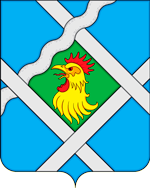 АДМИНИСТРАЦИЯ МУНИЦИПАЛЬНОГО ОБРАЗОВАНИЯ СЕЛЬСКОЕПОСЕЛЕНИЕ «ЕСИНКА» РЖЕВСКОГО РАЙОНА ТВЕРСКОЙ ОБЛАСТИПОСТАНОВЛЕНИЕ02.04. 2020                                                                                                                           № 14«О проведении месячникапожарной безопасности  на территориисельского поселения «Есинка»                 В целях стабилизации обстановки с  пожарами в населенных пунктах сельского поселения, руководствуясь Федеральным законом от 21.12.1994 №69-ФЗ «О пожарной безопасности»,    Федеральным  законом  от 06.10.2003 № 131-ФЗ    «Об общих принципах организации местного самоуправления в Российской Федерации» , Постановлением Администрации Ржевского района Тверской области от 01.04.2020 №97-па «О проведении месячника пожарной безопасности на территории МО «Ржевский район» Тверской области» , Уставом  сельского поселения «Есинка»  Администрация сельского поселения «Есинка»                                                            ПОСТАНОВЛЯЕТ:1.Объявить на территории сельского поселения «Есинка» в период с 01 апреля по 01 мая 2020 года месячник пожарной безопасности .2. Утвердить смотровую комиссию по пожарной безопасности в следующем составе:Арушанян А.Э.–Глава сельского поселения  «Есинка»- председатель комиссии;Виноградова О.А. – заместитель Главы  администрации сельского поселения - заместитель председателя;Члены комиссии: Бастрыгина Г.М.- депутат  Совета  депутатов  сельского поселения «Есинка», староста д.Домашино,Кирилина Т.И.- депутат Совета депутатов сельского поселения «Есинка»;Литовкина П.А.- заведующая Есинским  ДОУ;Козлова В.Г.  зав. Домашинским СДК Макарова Н.А.- директор МБУ КДЦ сельского поселения «Есинка» ;Бусыгина Н.Е.- директор  Есинской средней школы, Темирбулатова Э.Ф.- Заведующая Нижне-Тверским филиалом-библиотекой,староста п.ЕсинкаВенков В.А.- член Общественного совета Ржевского района, староста д.МончаловоЕжова Д.С.-специалист территориального участка Домашино.3.Комиссии в период месячника организовать  проведение следующих мероприятий по предупреждению пожаров и загораний в весенний  пожароопасный период и пропаганде знаний среди населения:во взаимодействии со службой социальной защиты населения, сотрудниками полиции и государственной противопожарной службы провести  профилактическую работу с социально незащищенными слоями населения, населением «группы риска» ( лицами, злоупотребляющими спиртными напитками, одинокими престарелыми гражданами, инвалидами, многодетными и неблагополучными семьями с целью разъяснения мер пожарной безопасности, правильной эксплуатации печного отопления, электроприборов);провести разъяснительную работу среди учащихся  Есинской  средней школы, родителей, имеющих малолетних детей с целью  недопущения пожаров от детской шалости с огнем;провести подворные обходы с проведением инструктажа по правилам пожарной безопасности в населенных пунктах сельского поселения;4.Рекомендовать гражданам, проживающим на территории сельского поселения:соблюдать требования пожарной безопасностииметь в помещениях и строениях, находящихся в их собственности ( пользовании) первичные средства тушения пожаров и противопожарный инвентарь в соответствии с правилами пожарной безопасности и перечнями утвержденными органами местного самоуправленияпри обнаружении пожаров немедленно уведомлять  о них пожарную охранудо прибытия пожарной охраны принимать посильные меры по спасению людей, имущества и тушению пожаров;содержать территорию домовладений в чистоте.      5. Определить порядок поддержания в исправном состоянии подъездных путей к пожарным водоисточникам ;6.Проверить   готовность средств связи  и оповещения населения, членов ДПД  в случае возникновения пожара.      7.Продолжить обучение ( проведение инструктажей, распространение памяток, размещения наглядной информации) населения мерам пожарной безопасности.8.Заместителю Главы администрации (Виноградова О.А.) о  проделанной работе  информировать администрацию Ржевского района до 13 мая 2020 года.      9.Настоящее постановление вступает в силу с момента подписания и подлежит обнародованию в установленном порядке и  размещению на официальном сайте  www.есинка.ржевский-район.рф в информационно-телекоммуникационной сети Интернет.10.Контроль за исполнением настоящего постановления оставляю за собой.Глава сельского поселения «Есинка»                                                  А.Э.Арушанян